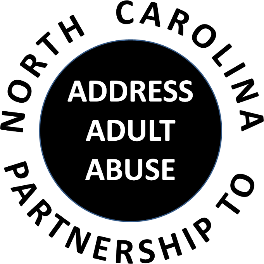 Triangle J Council of Government4307 Emperor Blvd., Suite 110Durham, NC Conference Call # 1 888 204-5984 Access Code 9641989#AGENDA01/15/20209:30 		Welcome, Introductions and Opening Comments – Nancy Warren		Review and approve Meeting Minutes – Laura Jett		Review and approve Treasurer’s Report – Pam Palmer10:00	Program - NCPAAA is delighted to welcome Colin Austin, a lawyer in private practice with Hillsborough Wills & Trusts. Colin will address, "Preventing Elder Abuse through Strong Estate Planning."  He will discuss determining capacity to sign, options under a financial Power of Attorney and health care decision making. 11:00		Break11:15	Updates - NCPAAA Conference update – Shevel Mavins and Ann Elmore; Upcoming webinars; Updates from NAPSA, ACL and Elder Justice Coalition – Nancy Warren; 12:15		Member Updates and Wrap-upNext NCP3A meeting March 18, 2020 – “Adult Services Roadmap”12:30		Adjourn  SAVE THE DATE: NCP3A ANNUAL CONFERENCE MAY 20, 2020